Introduction to  Handguns, Concealed Carry Washington Firearms Safety TrainingApril 20 – 21, 20249am-5pmFort Colville Gun Club Pistol Range303 Hwy 20 East, Colville WA 99114Join us for a two-day (16 hour) Seminar to learn about:        Join us for a two-day (16 hour) Seminar to learn about:        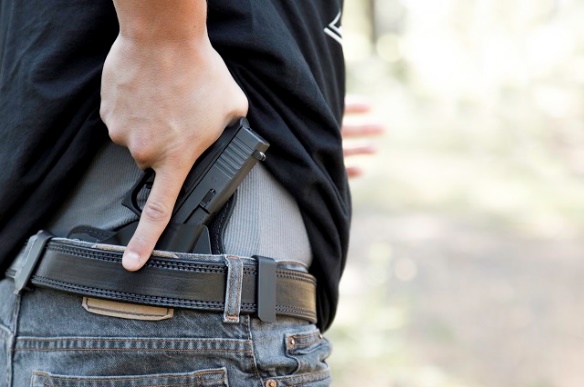 